Registro a fogli mobili per le attività di gruppoFondo Regionale per l’Occupazione delle persone con DisabilitàDecreto Direttoriale di Veneto Lavoro n. 172 del 19/07/2022 “Approvazione e adozione dell’Avviso pubblico per la sperimentazione del voucher per il lavoro rafforzato per la realizzazione di interventi di accompagnamento al lavoro delle persone con disabilità di cui alla D.G.R. 1101 del 09/08/2021”Luogo e data _________________Firma del docente ________________________________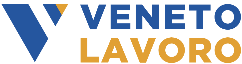 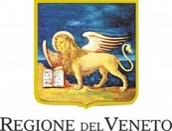 CODICE OPALDENOMINAZIONE OPALENTE E SPORTELLODATAORARIO INIZIO LEZIONEORARIO FINE LEZIONETITOLO MODULOMODALITA’DI EROGAZIONEDOCENTEALLIEVO/APRESENTE/ASSENTEORARIO INGRESSOORARIO USCITA